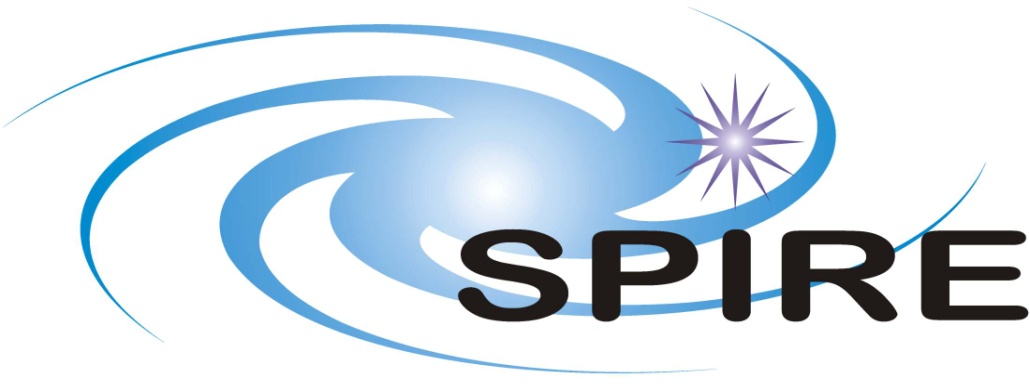 DistributionChange RecordTable of ContentsFiguresTablesGlossaryIntroductionScopeThis document defines the required staffing levels of the SPIRE Instrument Control Centre (ICC) for all of the post launch operational phases of the mission (i.e. Commissioning Phase to the end of the Routine Operations Phase. Structure of DocumentSection 2 gives a summary of the required staffing levels in terms of different expertise based on teh analysis contained in Appendix A.Section 3 identifies the SPIRE ICC members available and their expertiseDocumentsApplicable DocumentsReference DocumentsStaffing LevelsCommissioning PhasePV PhaseScience Demonstration and Routine Operations PhasesSPIRE Staff AvailabilityThe following table identifies the ICC staff available for the different roles defined in section 2. Some people are able to work in more than one teamOperations TeamSunil Sidher (RAL) - LeaderMarkos Trichas (IC)Ken King (RAL)Michael Pohlen (Cardiff)Calibrations ScientistsSarah Leeks (RAL) – LeaderEd Polehampton (Cananda)Chris Pearson (Canada) (50%)Michael Pohlen (Cardiff)Software EngineersSteve Guest (RAL) – LeaderHuw Morris (RAL)Observation SpecialistsLeader -TBDChris Pearson (50%)George Bendo  (50%)ManagementTanya LimBruce SwinyardAppendix A   ICC Operational TasksThese tables describe the activities to be performed by the ICC They appear under the headings identified in RD01.For each phase this section describes each workpackage and the effort level required. This effort is distributed between a set of operational staff, in order to give a rough profile of the individuals needed in the ICC. These consist of  (note: not all are required during all phases of the mission):4 Operations Enginners: OPS1 OPS2 OPS3OPS44 Calibration Scientists: 12342 Software EngineersSW1SW22 Observation Specialists OBS1OBS22 Managers1 – Operations Manager2 – Deputy Operations Manager SUBJECT:SPIRE ICC Manning PlanSPIRE ICC Manning PlanSPIRE ICC Manning PlanPREPARED BY:K.J. KingK.J. KingK.J. KingDOCUMENT No:SPIRE-RAL-DOC-003138SPIRE-RAL-DOC-003138SPIRE-RAL-DOC-003138ISSUE:Issue 1.0 Date:7th August 2008 APPROVED BY:Date:ICCMT membersISSUEDATEChanges1.08th August 2008First IssueICCInstrument Control CentreRD01SPIRE Operations Description (SPIRE-RAL-DOC-002888), Issue 1.1Commissioning PhaseOPS1OPS2OPS3OPS 41234SW1SW2OBS1OBS212 ICC@MOC6060Instrument Health Monitoring1515Observation Planning1545151515Calibration Analysis1515651515Trend Analysis3030PA/QA101010101010PipelineComputing Support2525Test Facilities (/FS)Management (50%)3030Consortium Support (10%)Meetings/Overheads (10%)Problem handling (30%)Total70608545708030303525104030PV PhaseOPS1OPS2OPS31234SW1SW2OBS1OBS212Instrument Health Monitoring151515Observation Planning262626222222Calibration Analysis45454040Trend Analysis1313PA/QA3030303030Pipeline15101010155050Computing Support2575Test Facilities (/FS)1010Management (50%)3030Consortium Support (10%)Meetings/Overheads (10%)Problem handling (30%)Total86646475777272707580506030Routine OperationsOPS1OPS2OPS31234SW1SW2OBS1OBS212Instrument Health Monitoring151515Observation Planning12121010Calibration Analysis302515Trend Analysis131366PA/QA2020202020Pipeline1530Computing Support2550Test Facilities (/FS)1018181015151515Management (50%)3030Consortium Support (10%)Meetings/Overheads (10%)Science/Problem handling (30%)Total575846665640075655005030Instrument Health MonitoringInstrument Health MonitoringInstrument Health MonitoringPhaseActivities ResourcesCommissioning(L+2w to L+6w)Check for event packets(Generate and) Check trend analysis productsProduce Daily Log for ICCProduce Weekly Reports to Carried out by staff at RAL2 hr daily during phase3 staff to cover 7 day/wkOPS(3,4) – 15%PV-PhaseCheck for event packets(Generate and) Check trend analysis productsProduce Daily Log for ICCProduce Weekly Reports to Carried out by staff at RAL30% fte during phase3 staff to cover 7 day/wkOPS(1,2,3) – 15%Science DemonstrationCheck for event packets(Generate and) Check trend analysis productsProduce Daily Log for ICCProduce Weekly Reports to Carried out by staff at RAL30% fte during phase3 staff to cover 7 day/wkOPS(1,2,3) – 15%Routine OperationsCheck for event packets(Generate and) Check trend analysis productsProduce Daily Log for ICCProduce Weekly Reports to Carried out by staff at RAL30% fte during phase2 staff to cover 7 day/wkOPS(1,2,3) – 15%Observation PlanningObservation PlanningObservation PlanningPhaseActivities ResourcesCommissioning(L+2w to L+6w)Preparation of performance observations using HSpotScheduling of observations and delivery Processing data from observationsCoordination of consortium support1 – 15%,  2 – 15%OPS3 – 15%CAL3 – 15%,  CAL4 – 15%1 - 30%PV-Phase7 days/wk opsCreation/update of observation types (20% fte)Planning performance/calibration observations  (20%fte)Preparation of performance/calibration observations using Hspot (30% fte)Scheduling of observations and delivery to  (30% fte)OPS(1,2,3) – 11%,(2,3,4) – 10%(2,3,4) – 12%OPS(1,2,3) – 15%Science DemonstrationCreation of new observation types (10% fte)Planning and preparation of performance/calibration observations  using HSpot (20% fte)Scheduling of observations and delivery to  (10% fte)OPS(1,2) 6%(2,3)-10%OPS(1,2) - 6%Routine OperationsCreation of new observation types (10% fte)Planning and preparation of performance/calibration observations  using HSpot (20% fte)Scheduling of observations and delivery to  (10% fte)OPS(1,2) 6%(2,3)-10%OPS(1,2) - 6%Calibration AnalysisCalibration AnalysisCalibration AnalysisPhaseActivities ResourcesCommissioning(L+2w to L+6w)Preparation of performance observations using HSpotScheduling of observations and delivery Processing data from observationsCoordination of consortium support1 – 15%,  2 – 15%OPS3 – 15%CAL3 – 15%,  CAL4 – 15%CAL2 - 50%PV-Phase7 days/wk opsProcessing data from observations (50%fte)Update and Test of new Calibration products(50%)Coordination of consortium support(2,3,4) – 20% (1,3,4) - 20%(1,2) - 25%Science DemonstrationProcessing data from observations (30%fte)Update and Test of new Calibration products (20%)Coordination of consortium support2,3 - 15%(1,2) – 10%1 - 20%Routine OperationsProcessing data from observations (30%fte)Update and Test of new Calibration products (20%)Coordination of consortium support2,3 - 15%(1,2) – 10%1 - 20%Trend AnalysisTrend AnalysisTrend AnalysisPhaseActivities ResourcesCommissioning(L+2w to L+6w)Generate and check TA products from Housekeeping (15%fte)Produce TA Report (5%fte)OPS3,4 – 15%OPS3,4 – 15%PV-PhaseGenerate and check TA products from Housekeeping (15% fte)Produce TA Report 5%fte)OPS(2,3) – 10% OPS(2,3) – 3%Science DemonstrationGenerate and check TA products from Housekeeping (15% fte)Generate and check TA products from Performance Checks (5%)Generate and check TA products from Calibration updates (%5 fte)Produce TA Report (5%fte)OPS(2,3) – 10%(1,2) - 3%(1,2) - 3%OPS(2,3) – 3%Routine OperationsGenerate and check TA products from Housekeeping (15% fte)Generate and check TA products from Performance Checks (5%)Generate and check TA products from Calibration updates (%5 fte)Produce TA Report (%5 fte)OPS(2,3) – 10%(1,2) - 3%(1,2) - 3%OPS(2,3) – 3%PA/QAPA/QAPA/QAPhaseActivities ResourcesCommissioning(L+2w to L+6w)Preparation and running CCBs (10%)OPS1, 1, SW1, OBS1, 1 – 10%PV-PhasePreparation and running CCBs (20%)Delivery Reviews (10%)OPS1, 1, SW1, OBS1, 1 – 20%OPS1, 1, SW1, OBS1, 1 – 10%Science DemonstrationPreparation and running CCBs (10%)Delivery Reviews (10%)OPS1, 1, SW1, OBS1, 1 – 10%OPS1, 1, SW1, OBS1, 1 – 10%Routine OperationsPreparation and running CCBs (10%)Delivery Reviews (10%)OPS1, 1, SW1, OBS1, 1 – 10%OPS1, 1, SW1, OBS1, 1 – 10%Pipeline Pipeline Pipeline PhaseActivities ResourcesCommissioning(L+2w to L+6w)PV-PhasePipeline development is an independent activity. This WP deals only with testing and delivery of pipeline(s) Check daily Quality Control output (30%)Acceptance test of new pipeline versions (30%)Pipeline Verification (scientific and implementation) (100%)OPS1, OBS1– 15%SW1, OBS1– 15%OBS1-20, OBS2 – 50%, (2,3,4) – 10%Science DemonstrationPipeline development is an independent activity. This WP deals only with testing and delivery of pipeline(s) Check daily Quality Control output (25%)Acceptance test of new pipeline versions (25%)OPS1, OBS1– 15%SW1, OBS1– 15%Routine OperationsPipeline development is an independent activity. This WP deals only with testing and delivery of pipeline(s) Check daily Quality Control output (25%)Acceptance test of new pipeline versions (25%)OPS1, OBS1– 15%SW1, OBS1– 15%Computing SupportH/W Support provided by RAL infrastructureComputing SupportH/W Support provided by RAL infrastructureComputing SupportH/W Support provided by RAL infrastructurePhaseActivities ResourcesCommissioning(L+2w to L+6w)Maintain Delivered S/W Systems (25%)DB Maintenance (25%)SW(1,2) – 12%SW(1,2) – 12%PV-PhaseMaintain Delivered S/W Systems (25%)DB Maintenance (25%)Maintain SPIRE S/W (50%)SW(1,2) – 12%SW(1,2) – 12%SW2 – 50%Science DemonstrationMaintain Delivered S/W Systems (25%)DB Maintenance (25%)Maintain SPIRE S/W (25%)SW(1,2) – 12%SW(1,2) – 12%SW2 – 25%Routine OperationsMaintain Delivered S/W Systems (25%)DB Maintenance (25%)Maintain SPIRE S/W (25%)SW(1,2) – 12%SW(1,2) – 12%SW2 – 25%Test FacilitiesCold Facility operated by RAL infrastructureTest FacilitiesCold Facility operated by RAL infrastructureTest FacilitiesCold Facility operated by RAL infrastructurePhaseActivities ResourcesCommissioning(L+2w to L+6w)PV-PhaseTest of command sequences on  (15%)OPS(2,3) – 10%Science DemonstrationRoutine OperationsTest of command sequences on  (5%)Test preparation for FSTest execution on FS (15%)OPS(2,3) – 3%OPS1 – 10%, 1 -10%OPS(2,3), (2,3), SW(1,2) – 15%